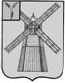 АДМИНИСТРАЦИЯ ПИТЕРСКОГО МУНИЦИПАЛЬНОГО РАЙОНА САРАТОВСКОЙ ОБЛАСТИР А С П О Р Я Ж Е Н И Еот 14 октября 2011 года  № 237-рс. ПитеркаС целью организации приёмки (передачи) рекультивированных земель, а также для рассмотрения других вопросов, связанных с восстановлением нарушенных земель, на основании Приказа Минприроды России и Роскомзема от 22 декабря 1995 года № 525/67 «Об утверждении основных положений о рекультивации земель, снятии, сохранении и рациональном использовании плодородного слоя почвы», руководствуясь Уставом Питерского муниципального района:1. Создать постоянно действующую межведомственную комиссию по вопросам рекультивации земель в Питерском районе и утвердить ее состав согласно приложению № 1.2. Утвердить Положение о постоянно действующей межведомственной комиссии по вопросам рекультивации земель в Питерском районе согласно приложению  № 2.        3. Контроль за исполнением настоящего распоряжения возложить на первого заместителя главы администрации муниципального района Рябова А.А.Глава администрациимуниципального района                                    А.А. ИвановПриложение № 1 к распоряжению администрации муниципального района от 14 октября 2011 года № 237-рСОСТАВпостоянно-действующей межведомственной комиссиипо вопросам рекультивации земель в Питерском районеВЕРНО: заместитель главы администрации          муниципального района          по общим вопросам                                   Н.А. СалацкаяПриложение № 2 к распоряжению администрации муниципального района от 14 октября 2011 года № 237-рПОЛОЖЕНИЕо постоянно-действующей межведомственной комиссиипо вопросам рекультивации земель в Питерском районе1. Постоянно действующая межведомственная комиссия по вопросам рекультивации земель в Питерском районе (далее – Комиссия), создана с целью организации приемки (передачи) рекультивированных земель, а также для рассмотрения других вопросов, связанных с восстановлением нарушенных земель для сельскохозяйственных, лесохозяйственных, водохозяйственных, строительных, рекреационных, природоохранных и санитарно-оздоровительных целей.2. Рекультивации подлежат земли, нарушенные при:- разработке месторождений полезных ископаемых открытым или подземным способом, а также добыче торфа;- прокладке трубопроводов, проведении строительных, мелиоративных, лесозаготовительных, геолого-разведочных, испытательных, эксплуатационных, проектно-изыскательских и иных работ, связанных с нарушением почвенного покрова;- ликвидации промышленных, военных, гражданских и иных объектов и сооружений;- складировании и захоронении промышленных, бытовых и других отходов;- строительстве, эксплуатации и консервации подземных объектов и коммуникаций (шахтные выработки, хранилища, метрополитен, канализационные сооружения и др.);- ликвидации последствий загрязнения земель, если по условиям их восстановления требуется снятие верхнего, плодородного слоя почвы;- проведении войсковых учений за пределами специально отведенных для этих целей полигонов.3. Приёмка - передача рекультивированных земель осуществляется в месячный срок после поступления в Комиссию письменного извещения о завершении работ по рекультивации, к которому прилагаются следующие материалы:а) копии разрешений на проведение работ, связанных с нарушением почвенного покрова, а также документов, удостоверяющих право пользования землёй и недрами;б) выкопировка с плана землепользования с нанесенными границами рекультивированных участков;в) проект рекультивации с заключением по нему государственной экологической экспертизы;г) данные почвенных, инженерно-геологических, гидрогеологических и других необходимых обследований до проведения работ, связанных с нарушением почвенного покрова, и после рекультивации нарушенных земель;д) схема расположения наблюдательных скважин и других постов наблюдения за возможной трансформацией почвенно-грунтовой толщи рекультивированных участков (гидрогеологический, инженерно-геологический мониторинг) в случае их создания;е) проектная документация (рабочие чертежи) на мелиоративные, противоэрозионные, гидротехнические и другие объекты, лесомелиоративные, агротехнические и иные мероприятия, предусмотренные проектом рекультивации, или акты об их приёмке (проведении испытаний);ж) материалы проверок выполнения работ по рекультивации, осуществленных контрольно-инспекционными органами или специалистами проектных организаций в порядке авторского надзора, а также информация о принятых мерах по устранению выявленных нарушений;з) сведения о снятии, хранении, использовании, передаче плодородного слоя, подтвержденные соответствующими документами;и) отчеты о рекультивации нарушенных земель по форме № 2-ТП (рекультивация) за весь период проведения работ, связанных с нарушением почвенного покрова, на сдаваемом участке.Перечень указанных материалов уточняется и дополняется Комиссией в зависимости от характера нарушения земель и дальнейшего использования рекультивированных участков.4. Приёмку рекультивированных участков с выездом на место осуществляет рабочая комиссия, которая утверждается председателем (заместителем) Комиссии в 10-дневный срок после поступления письменного извещения от юридических (физических) лиц, сдающих земли.Рабочая комиссия формируется из членов Комиссии, представителей заинтересованных государственных и муниципальных органов и организаций.В работе комиссии принимают участие представители юридических лиц или граждане, сдающие и принимающие рекультивированные земли, а также при необходимости специалисты подрядных и проектных организаций, эксперты и другие заинтересованные лица.В случае неявки представителей сторон, сдающих и принимающих рекультивированные земли, при наличии сведений о их своевременном извещении и отсутствии ходатайства о переносе срока выезда рабочей комиссии на место, приемка земель может быть осуществлена в их отсутствие.5. При приемке рекультивированных земельных участков рабочая комиссия проверяет:а) соответствие выполненных работ утвержденному проекту рекультивации;б) качество планировочных работ;в) мощность и равномерность нанесения плодородного слоя почвы;г) наличие и объем неиспользованного плодородного слоя почвы, а также условия его хранения;д) полноту выполнения требований экологических, агротехнических, санитарно-гигиенических, строительных и других нормативов, стандартов и правил в зависимости от вида нарушения почвенного покрова и дальнейшего целевого использования рекультивированных земель;е) качество выполненных мелиоративных, противоэрозионных и других мероприятий, определенных проектом или условиями рекультивации земель (договором);ж) наличие на рекультивированном участке строительных и других отходов;з) наличие и оборудование пунктов мониторинга рекультивированных земель, если их создание было определено проектом или условиями рекультивации нарушенных земель.6. Лица, включенные в состав рабочей комиссии, информируются через соответствующие средства связи (телеграммой, телефонограммой, факсом и т.п.) о начале работы рабочей комиссии не позднее, чем за 5 дней до приёмки рекультивированных земель в натуре.7. Объект считается принятым после утверждения председателем (заместителем) Комиссии акта приемки - сдачи рекультивированных земель (приложение).8. По результатам приёмки рекультивированных земель Комиссия вправе продлить (сократить) срок восстановления плодородия почв (биологический этап), установленный проектом рекультивации, или внести в органы местного самоуправления предложения об изменении целевого использования сдаваемого участка в порядке, установленном земельным законодательством.9. В случае, если сдаваемые рекультивированные земельные участки требуют восстановления плодородия почв, утверждение акта производится после полного или частичного (в случаях поэтапного финансирования) перечисления необходимых средств для этих целей на расчетные (текущие) счета собственников земли, землевладельцев, землепользователей, арендаторов, которым передаются указанные участки.ВЕРНО: заместитель главы администрации          муниципального района          по общим вопросам                                   Н.А. СалацкаяАКТ ПРИЁМКИ - СДАЧИ РЕКУЛЬТИВИРОВАННЫХ ЗЕМЕЛЬ"____" ___________ 2011 г.                                         с. ПитеркаРабочая комиссия, утвержденная распоряжением председателя (заместителя) постоянно-действующей межведомственной комиссии по рекультивации земель в Питерском районе от "___" ___________ 2011 г. № ____  в  составе:    председателя _________________________________________________(Фамилия И.О., должность и место работы)    членов комиссии: _____________________________________________(Фамилия И.О., должность и место работы)                     _____________________________________________                     _____________________________________________                     _____________________________________________в присутствии  (представители   юридического   лица   (гражданин), сдающего (и принимающего) земли, подрядных организаций, проводящих рекультивацию    нарушенных    земель,    специалисты    проектных организаций, эксперты и др.):                     _____________________________________________(Фамилия И.О., должность и место работы                     _____________________________________________(жительства), в качестве кого участвует)                     _____________________________________________                     _____________________________________________    1. Рассмотрела представленные материалы и документы:__________________________________________________________________(перечислить и  указать  когда  и кем составлены,  утверждены, выданы)______________________________________________________________________________________________________________________________________________________________________________________________________    2. Осмотрела   в   натуре   рекультивированный  участок  послепроведения _______________________________________________________(виды работ, связанных с нарушением почвенного покрова)и произвела необходимые контрольные обмеры и замеры:__________________________________________________________________(площадь рекультивированного участка, толщина нанесенного__________________________________________________________________плодородного слоя почвы и др.)    3. Установила,  что  в  период  с  _____________ 200__  г.   по___________ 200__ г. выполнены следующие работы: ____________________________________________________________________________________(виды, объем и стоимость работ: планировочные, мелиоративные,__________________________________________________________________противоэрозионные, снятие и нанесение плодородного слоя почвы__________________________________________________________________и потенциально-плодородных пород с указанием площади и его__________________________________________________________________толщины, лесопосадки и др.)    Все работы выполнены в соответствии с утвержденными проектнымиматериалами ______________________________________________________(в случае отступления указать по каким причинам, с__________________________________________________________________кем и когда согласовывались допущенные отступления)и рекультивированный участок,  площадью _______  га  пригоден  (непригоден с указанием причин) для использования ______________________(в сельском__________________________________________________________________хозяйстве - по видам угодий, условиям рельефа, возможностям__________________________________________________________________механизированной обработки, пригодности для возделывания__________________________________________________________________сельскохозяйственных культур и указанием периода восстановления__________________________________________________________________плодородия почв; лесохозяйственных целей - по видам лесных__________________________________________________________________насаждений; под водоем - рыбохозяйственный, водохозяйственный,__________________________________________________________________для орошения, комплексного использования  и др.; под__________________________________________________________________строительство - жилое, производственное и др.; для рекреационных,__________________________________________________________________природоохранных, санитарно-оздоровительных целей)    4. Рабочая комиссия решила: а) принять  (частично  или полностью) рекультивированные земли площадью _______ га с последующей передачей их __________________________________                                                                         		(наименование__________________________________________________________________юридического лица, фамилия и.о. гражданина)в ________________________________________________________________(собственность, аренда и др.)для дальнейшего использования под ________________________________                                                                		(целевое назначение)__________________________________________________________________б) перенести приёмку рекультивированных земель (полностью или частично) с  указанием  причин (недостатков) и установлением срока по их устранению;в) перенести сроки восстановления плодородия почв или внести предложение об изменении целевого назначения земель, предусмотренных проектом рекультивации (с указанием причин).Акт приёмки - передачи рекультивированных земель составлен в трех  экземплярах и после утверждения председателем (заместителем) постоянно-действующей межведомственной комиссии по рекультивации:1-й экз. остается на хранении в постоянно-действующей межведомственной комиссии;2-й экз.   направляется  юридическому  или  физическому  лицу, которое сдавало рекультивированный участок;3-й экз.   направляется  юридическому  или  физическому  лицу, которому передается рекультивированный участок.    Председатель рабочей    комиссии                           ______________       ______________                                               (подпись)           	        (Фамилия И.О.)    Члены рабочей    комиссии:                            _____________       ______________                                               (подпись)                   (Фамилия И.О.)ВЕРНО: заместитель главы администрации          муниципального района          по общим вопросам                                   Н.А. СалацкаяО создании постоянно действующей межведомственной комиссии по вопросам рекультивации земель в Питерском районеРябов АА.	                            - первый заместитель главы администрации  Питерского муниципального района, председатель комиссии;Пилюгин В.И.-  начальник управления сельского хозяйства администрации Питерского муниципального района, заместитель председателя комиссии;Авдошина Н.Н.- начальник финансового управления администрации Питерского муниципального района;Бородин А.В.- начальник отдела по надзору в сфере лесного хозяйства, ООПТ, земельного контроля и пожарного надзора Управления Росприроднадзора по Саратовской области (по согласованию);Газизов Н.А.- государственный инспектор агрохимнадзора и  земельного контроля  в Питерском районе (по согласованию);Гамаюнов В.Ю.- начальник Питерского филиала ГУП «Сартехинвентаризация» (по согласованию);Грущина Н.Н.- начальник отдела ТО ТУ Роспотребнадзора по Саратовской области в Краснокутском районе (по согласованию);Кистанова Л.В.- начальник отдела по земельно-правовым  и имущественным отношениям   администрации  района;Косицин С.А.– начальник отдела растениеводства - главный агроном управления сельского хозяйства администрации Питерского муниципального района;Чиженьков О.Е.- начальник отдела по делам архитектуры и капитального строительства   администрации Питерского муниципального района;Якушина Ю.М.- заместитель начальника межрайонного отдела № 10  Федерального Бюджетного Учреждения «Кадастровая палата»  по Саратовской области (по согласованию).Приложение к Положению о постоянно действующей межведомственной комиссии по вопросам рекультивации земель в Питерском районеУтверждаю                                        Председатель (заместитель)                                            постоянно действующей межведомственной комиссии по рекультивации земель в Питерском районе______________ /____________/                               М.П.